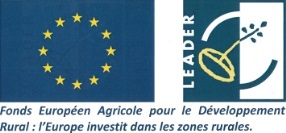 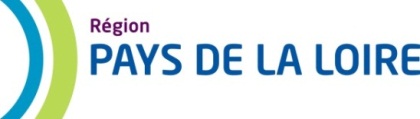 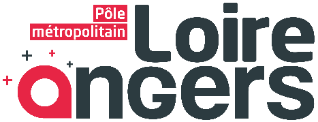 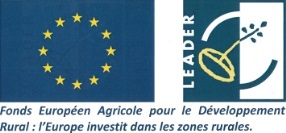 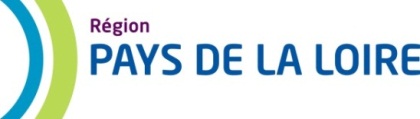 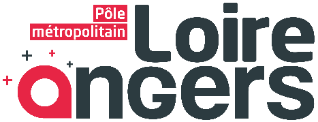 LEADER 2014-2020 – GAL Loire Angers et LayonFICHE PROJET (document support présenté en comité de programmation)PRESENTATION SYNTHETIQUE DE VOTRE OPERATIONINTITULE DU PROJET MAITRE D’OUVRAGE TERRITOIRE CONCERNE PAR LE PROJETPRESENTATION DU PROJETCALENDRIER DE MISE EN OEUVRE (Date de début/date de fin)BUDGET PREVISIONNELLIEN DE VOTRE PROJET AVEC LES CRITERES DU PROGRAMME LEADERSur quel territoire votre projet rayonne-t-il ?□ Au niveau local, précisez :□ A l’échelle d’un bassin de vie*, précisez :□ A l’échelle du Pôle métropolitain, voire au-delà, précisez :*Bassin de vie : Le bassin de vie est le plus petit territoire sur lequel les habitants ont accès aux équipements et services les plus courants. Les services et équipements de la vie courante servant à définir les bassins de vie sont classés en 6 grands domaines: services aux particuliers / commerce / enseignement / santé / sports, loisirs et culture / transports.B . Votre projet est-il innovant ? l’innovation ne se traduit pas nécessairement pas l’apparition d’un produit ou d’un service nouveau mais par la mise en place d’idées, de méthodes ou d’objectifs inédits sur le territoire. Ce critère est très lié au milieu sur lequel elle prend place, ainsi ce qui est inédit sur un territoire ne l’est pas forcément sur un autre.Votre projet s’inscrit-il dans une démarche partenariale ? la volonté de partenariat se caractérise par la recherche du regroupement d’un maximum d’acteurs concernés par le projet. Le partenariat permet souvent de donner plus d’ampleur au projet, ou encore de mutualiser les expériences, moyens et compétences.Quel est l’effet levier de l’aide LEADER ?Votre projet s’inscrit-il dans une démarche de développement durable ? « Le développement durable est un développement qui répond aux besoins du présent sans compromettre la capacité des générations futures à répondre aux leurs » rapport Bruntland, 1987. Selon le cadre de référence des projets territoriaux de développement durable, d’août 2013,  du Ministère de l’écologie, du développement durable et de l’énergie, le développement durable concilie les 5 piliers cités ci-dessous.Votre projet répond-il aux objectifs du programme LEADER ?Evaluation de votre projet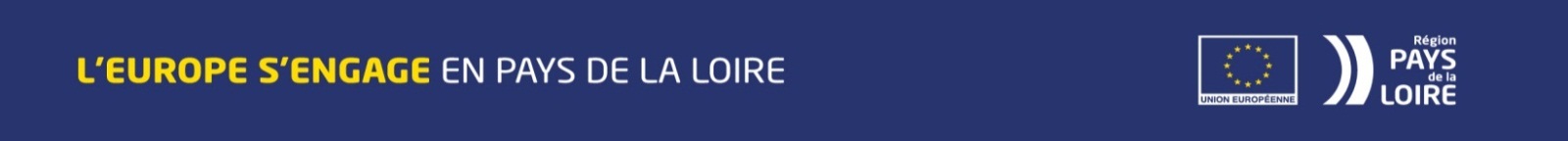 Origines du projet (contexte, constat) :Objectifs :……………Actions mises en œuvre :DEPENSESMONTANT HT/TTCRESSOURCESMONTANTEtatConseil RégionalConseil DépartementalAutres : communes, EPCI… :Union européenne : FEADER-LEADERContribution privée :AutofinancementTOTAL€TOTAL€ Non Oui, en quoi ?Amélioration d’une opération existanteProjet inédit sur le territoire du GAL Projet totalement nouveau et expérimental, précisez en quoi :Travaillez-vous en association avec plusieurs partenaires pour mener votre action ?   Non Oui, lesquels ? Le projet est donc mené par un nombre restreint d’acteurs issus d’un seul secteur d’activité avec une concertation restreinte Le projet regroupe donc des acteurs locaux publics et/ou privés de plusieurs secteurs d’activitésAvez-vous intégré à votre réflexion la population locale ou les usagers potentiellement concernés par le projet ?  Non  Oui, comment ?Sans le soutien financier LEADER : Votre projet se réaliserait quand même Votre projet se réaliserait mais pas immédiatement Votre projet se réaliserait mais différemment, précisez en quoi :  Le projet ne se réaliserait pas Non Oui, dans ce cas, préciser dans quels domaines : LUTTE CONTRE LE RECHAUFFEMENT CLIMATIQUEMaîtrise des consommations et de la demande en énergie.Promotion des énergies renouvelables.Limitation de l’étalement urbain, générateur de transport automobile.Priorité à des modes de transports moins émetteurs de gaz à effet de serre.Prise en compte de l’objectif de réduction d’émissions de gaz à effet de serre dans l’urbanisme et la construction.Encouragement de modes de production moins émetteurs de gaz à effet de serre.Stratégies d’adaptation aux changements climatiques prévisibles dans les différents domaines impactés. PRESERVATION DE LA BIODIVERSITE ET PROTECTION DES MILIEUX NATURELS ET DES RESSOURCESPréservation de la diversité des habitats écologiques et des paysages.Lutte contre les pollutions des milieux (eau, air, sols).Gestion écologiquement rationnelle des déchets et des eaux usées.Gestion rationnelle des ressources naturelles.Méthodes agronomiques et systèmes de production durables. EPANOUISSEMENT DE TOUS LES ETRES HUMAINSSatisfaction des besoins essentiels pour tous : logement, eau potable, santé, environnement sain.Lutte contre toute forme d’exclusion.Parité et égalité professionnelle.Gouvernance et démocratie participative.Accueil individualisé sur le territoire et administration de proximité. COHESION SOCIALE ET SOLIDARITE ENTRE TERRITOIRES ET GENERATIONSInclusion sociale et accès à l’emploi pour tous.Réduction des inégalités d’accès aux soins de santé.Logement et politique foncière.Urbanisme et cadre de vie.Rénovation urbaine et revitalisation rurale.Sécurité et prévention des risques (naturels, industriels et technologiques)Solidarité intercommunale. DYNAMIQUES DE DEVELOPPEMENT SUIVANT DES MODES DE PRODUCTION ET DE CONSOMMATION RESPONSABLESCoopération interterritoriale en matière de développement économique.Actions favorisant le recours à l’emploi local.Promotion des systèmes productifs locaux et de l’écologie industrielle.Promotion de l’économie solidaire.Diversification des producteurs et des activités.Réduction des déchets à la source.Actions visant la modification des comportements de consommation (pédagogie, information...).Protection des ressources naturelles.Lutte contre les nuisances et les atteintes au paysageFiche action LEADER sollicitée : 1/ Soutenir l’économie de proximité 2/ Participer à la transition énergétique 3/ Renforcer l’offre touristique 4/ Préserver et valoriser les richesses écologiques du territoire 5/ Soutenir les études stratégiques territoriales 6/ CoopérerA quels objectifs, de la/les fiche(s) en question, votre action répond-elle, plus précisément ?---- Indiquez et chiffrez des indicateurs prévisionnels de réalisation et de résultats pour évaluer l’impact de votre projet (a minima, reprendre ceux inscrits dans la fiche action sollicitée) :----